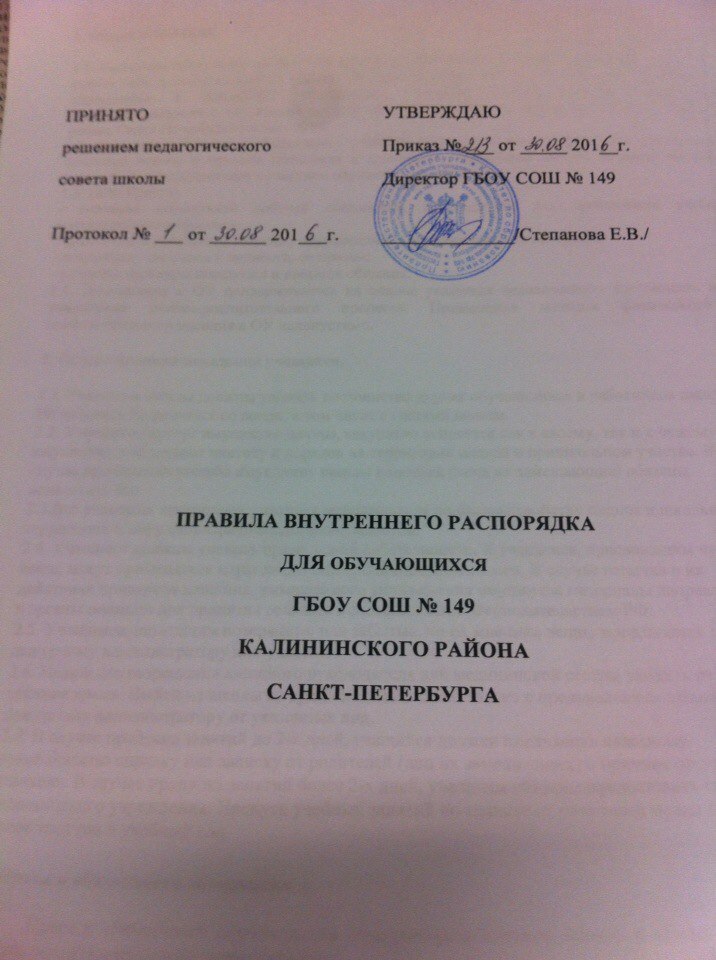 Правила внутреннего распорядка для обучающихся ГБОУ СОШ №149Калининского района Санкт-Петербурга1. Общие положения.1.1. Настоящие правила внутреннего распорядка для обучающихся (далее – Правила),разработаны в соответствии со статьей 28 главы 3 закона РФ от 29.12.2012 № 273-ФЗ «Об образовании в Российской Федерации», Уставом Государственного бюджетного общеобразовательного учреждения средней общеобразовательной школы № 149 Калининского района Санкт-Петербурга (далее – ОУ).1.2. Настоящие Правила устанавливают учебный распорядок для обучающихся, определяют основные нормы и правила поведения в здании, на территории школы, а также на всех внешкольных мероприятиях с участием обучающихся школы.1.3. Цели Правил:- создание нормальной рабочей обстановки, необходимой для организации учебно- воспитательного процесса,- обеспечение успешного освоения обучающимися образовательных программ,- воспитание уважения к личности, ее правам,- развитие культуры поведения и навыков общения.1.4. Дисциплина в ОУ поддерживается на основе уважения человеческого достоинства всех участников учебно-воспитательного процесса. Применение методов физического и психологического насилия в ОУ недопустимо.2. Общие правила поведения учащихся.2.1. Учащиеся школы должны уважать достоинство других обучающихся и работников школы. Не забывать здороваться со всеми, в том числе с гостями школы.2.2. Учащиеся берегут имущество школы, аккуратно относятся как к своему, так и к чужому имуществу, соблюдают чистоту и порядок на территории школы и пришкольном участке. В случае причинения ущерба имуществу школы родители (лица их замещающие) обязаны возместить его.2.3.Все учащиеся принимают участие в мероприятиях по благоустройству школы и школьной территории в меру своих физических возможностей.2.4. Учащиеся должны уважать право чужой собственности. К учащимся, присвоившим чужие вещи, могут применяться меры дисциплинарной ответственности. В случае наличия в их действиях признаков хищения, умышленного уничтожения имущества материалы направляются в органы полиции для принятия решения в соответствии с законодательством РФ.2.5. Учащимся, нашедшим потерянные или забытые, по их мнению, вещи,  предлагается сдать их дежурному администратору или учителю.2.6. Нельзя без разрешения классного руководителя или медицинской сестры уходить из школы в урочное время. Выйти из школы во время занятий можно только с предъявлением записки дежурному администратору от указанных лиц.2.7. В случае пропуска занятий до 2-х дней, учащийся должен предъявить классному руководителю справку или записку от родителей (лиц их замещающих) о причине отсутствия на занятиях. В случае пропуска занятий более 2-х дней, учащиеся обязаны предоставить справку из медицинского учреждения. Пропуск учебных занятий по записке от родителей может быть не более трех раз в учебный год.2. Права и обязанности обучающихся.	Права и обязанности обучающихся определяются Уставом школы и иными локальными актами, предусмотренными этим Уставом.2.1. Обучающиеся имеют право:2.1.1. Получать образование в соответствии с государственными образовательными стандартами.2.1.2. Участвовать в управлении образовательным учреждением.2.1.3. Защищать свое человеческое достоинство, неприкосновенность личности.2.1.4.На перевод в другое образовательное учреждение при согласии этого образовательногоучреждения.2.1.5.На объективную оценку знаний и умений.2.1.6. На выбор направления образования (элективных курсов, занятий в системе внеурочнойдеятельности, занятий в системе дополнительного образования, выбор курса ОРКСЭ).2.2. Обучающиеся обязаны:2.2.1. Соблюдать Устав ОУ, правила внутреннего распорядка, инструкции по охране труда, правила пожарной безопасности, выполнять решения Педагогического совета и органов общественного самоуправления школы, требования администрации и педагогов в целях обеспечения безопасности образовательного процесса.2.2.2. Вести себя в школе и вне ее так, чтобы не уронить свою честь и достоинство, не запятнать доброе имя школы.2.2.3. Посещать ОУ в предназначенное для этого время, не пропускать занятия без уважительнойпричины, не опаздывать на уроки.2.2.4 Находиться в ОУ в течение учебного времени. Покидать территорию школы в урочное время возможно только с разрешения классного руководителя или дежурного администратора.2.2.5. Добросовестно учиться, осваивать учебную программу, своевременно и качественно выполнять домашние задания.2.2.6. Участвовать в самообслуживании и общественно-полезном труде.2.2.7. Приветствовать работников и посетителей школы, проявлять уважение к старшим, заботиться о младших. Уступать дорогу педагогам, взрослым, старшие школьники – младшим, мальчики – девочкам.2.2.8.Решать спорные и конфликтные ситуации мирно, на принципах взаимного уважения, с учетом взглядов участников спора. Если такое невозможно, - обращаться за помощью к классному руководителю, администрации ОУ.2.2.9. Беречь имущество школы, оказывать посильную помощь в его ремонте, аккуратно относиться как к своему, так и к чужому имуществу.2.2. 10. Следить за своим внешним видом, придерживаться в одежде делового стиля.2.3. Обучающимся запрещается:2.3.1. Не разрешается пользоваться плеерами и средствами мобильной связи на уроках.2.3.2. Приносить в школу и на ее территорию оружие, взрывчатые, химические, огнеопасныевещества, табачные изделия, спиртные напитки, наркотики, токсичные вещества и яды. Приносить в школу и на ее территорию предметы, не относящиеся к учебному процессу.2.3.3. Курить в здании, на территории школы.2.3.4. Использовать ненормативную лексику, употреблять непристойные жесты  и выражения.2.3.5. Приходить в школу в грязной, мятой одежде, неприлично короткой или открытой одежде, открыто демонстрировать принадлежность к различным фан-движениям, каким бы то ни было партиям, религиозным течениям и т.п.2.3.6. Физическое и психическое насилие, унижение чести и достоинства личности,  дискриминация по национальному и расовому признаку.2.3.7. Ходить по школе в верхней одежде и головных уборах.2.3.8. Играть в азартные игры, проводить операции спекулятивного характера.3. Режим деятельности обучающихся.3.1. Обучающиеся придерживаются следующего режима:* Предусмотрены две перемены по 20 минут для организации питания обучающихся.3.2. Обучающиеся приходят в школу за 10-20 минут до начала уроков.3.3. Необходимо иметь с собой дневник (основной документ школьника) и все необходимые дляуроков принадлежности.3.4. Обучающиеся вправе пользоваться бесплатным гардеробом. Администрация школы не несетответственности за ценные вещи, оставленные в карманах.3.5. Войдя в школу, обучающиеся снимают верхнюю одежду и одевают сменную обувь.3.6. Перед началом уроков обучающиеся должны свериться с расписанием, и прибыть к кабинету до первого звонка. После первого звонка, с разрешения учителя, войти в класс и подготовиться к уроку.3.7. После окончания занятий нужно спокойно взять одежду из гардероба, одеться и покинуть школу, соблюдая правила поведения.4. Внешний вид.Внешний вид должен соответствовать требованиям образовательного учреждения.Школьная форма подразделяется на парадную, повседневную и спортивную.4.1. С 1 по 4 классы (повседневная форма) учащиеся носят единую форму. Вид формы выбирается родительскими комитетами классов.4.2. С 5 по 11 классы(повседневная форма)  учащиеся носят одежду строгого делового стиля: Для юношей – однотонная светлая сорочка или водолазка, брюки, черного или темно-серого цвета классический пиджак и брюки; Для девушек – черного или серого цвета юбка или брюки классического силуэта, платье или сарафан, жилетка, классический пиджак, однотонная блузка (джинсы, одежда с заниженной талией, а также с глубоким вырезом на груди или спине не считается деловой, строгой). Длина юбки в соответствии с правилами делового этикета: min- не выше, чем 10 см от колена,  max - не длиннее, чем 20 см ниже колена;Юношам и девушкам обязательно наличие сменной обуви: юношам - туфли;девушкам туфли на устойчивом каблуке не выше 7 см.4.3. Для занятий на уроках технологии и занятий общественно-полезным трудом – девочки - фартук, косынка; мальчики -фартук, перчатки.4.3. Парадная форма для мальчиков – костюм с белой рубашкой и галстуком, классические ботинки. Парадная форма для девочек - костюм с белой блузкой, туфли.4.4. Спортивный костюм должен соответствовать характеру занятий и времени года. Для занятий в зале спортивные костюм включает в себя: спортивную обувь, белую футболку, спортивные шорты или спортивные брюки черного цвета. Спортивная одежда предназначена для уроков физической культуры и на других уроках она неуместна.4.5. Не допускаются: - броские аксессуары, длинные цепочки, бусы; - аксессуары, свидетельствующие о принадлежности к неформальным группировкам;- юбки спортивных и вечерних покроев, с заниженной талией; - брюки спортивного, вечернего стиля и т.д. из прозрачной ткани, с узорами; металлическими аксессуарами; - брюки-слаксы, джинсы; - блузки без рукавов, прозрачные, с ажурным узором, каблуки-шпильки.4.6. Сменная обувь должна быть чистой, удобной и безопасной.4.7. Внешний вид должен соответствовать принятым в обществе нормам.Мальчики и юноши должны быть аккуратно причесаны. Стрижки согласно деловомуэтикету.Девушки: макияж неброский, подчеркивающий черты лица. Аккуратная прическа.4.8. Не допускаются: распущенные длинные волосы, яркий (вечерний) макияж, вызывающе яркий маникюр, окраска волос в неестественные цвета.4.9. Находится в помещении школы в верхней одежде и головном уборе без особых на то причин не разрешается.5. Поведение на уроке.5.1. Обучающиеся занимают свои места в кабинете, в соответствии с требованиями классного руководителя или учителя по предмету, с учетом психо-физических особенностей учеников.5.2. Каждый учитель определяет специфические правила при проведении занятий по своемупредмету, которые не должны противоречить законам РФ, нормативным документам и правилам школы. Эти правила обязательны для исполнения всеми обучающимся у данного учителя.5.3. Перед началом урока, обучающиеся должны подготовить свое рабочее место, и все необходимое для работы в классе.5.4. При входе учителя в класс, ученики встают в знак приветствия и садятся после того, как учитель ответит на приветствие и разрешит сесть. Подобным образом обучающиеся приветствуют любого взрослого человека вошедшего во время занятий.5.5. Время урока должно использоваться только для учебных целей. Во время урока нельзя шуметь, отвлекаться самому и отвлекать других посторонними разговорами, играми и другими, не относящимися к уроку, делами.5.6. По первому требованию учителя (классного руководителя) ученик должен предъявляться дневник. Записи в дневнике должны выполняться аккуратно. После каждой учебной недели родители ученика ставят свою подпись в дневнике.5.7. При готовности задать вопрос или ответить, - следует поднять руку и получить разрешениеучителя.5.8. Если обучающемуся необходимо выйти из класса, он должен попросить разрешения учителя.Выходить из кабинета во время урока можно только в крайних случаях с разрешения учителя, ведущего урок.5.9. Звонок с урока – это сигнал для учителя. Только когда учитель объявит об окончании урока,ученики вправе встать, навести чистоту и порядок на своём рабочем месте, выйти из класса.5.10. Если обучающийся опоздал на урок, ему следует постучаться, извиниться, молча, не мешаяходу урока сесть за парту и включиться в работу. По окончании урока изложить учителю причину опоздания.5.11. Обучающиеся должны иметь спортивную форму и обувь для уроков физкультуры. Приотсутствии такой одежды, обучающиеся остаются в зале, но к занятиям не допускаются. Ученики, освобождённые от уроков физической культуры, должны во время урока находиться в спортивном зале.5.12. Запрещается во время уроков пользоваться мобильными телефонами и другими устройствами, не относящимися к учебному процессу. Следует отключить и убрать все технические устройства (плееры, наушники, игровые приставки и пр.), выключить мобильный телефон и убрать его со стола.5.13. Ученик обязан выполнять домашнее задание в срок, установленный школьной программой,ежедневно вести запись домашних заданий в дневнике.6. Поведение на перемене.6.1. Обучающиеся обязаны использовать время перерыва для отдыха6.2. При движении по коридорам, лестницам, проходам придерживаться правой стороны.6.3. Во время перерывов (перемен) обучащимся запрещается:мешать отдыхать другим, бегать по лестницам, вблизи оконных проёмов и в других местах, не приспособленных для игр;толкать друг друга, бросаться предметами и применять физическую силу для решения любого рода проблем;употреблять непристойные выражения и жесты в адрес любых лиц, запугивать, заниматься вымогательством. Нарушение данного пункта влечет за собой применение мер, предусмотренных Российским законодательством.7. Поведение в столовой.7.1. Обучающиеся соблюдают правила гигиены: входят в помещение столовой без верхней одежды, тщательно моют руки перед едой.7.2. Обучающиеся обслуживаются в буфете в порядке живой очереди, выполняют требования работников столовой, соблюдают порядок при покупке пищи. Проявляют внимание и осторожность при получении и употреблении горячих и жидких блюд. Убирают за собой столовые принадлежности и посуду после еды.7.3. Употреблять еду и напитки, приобретённые в столовой и принесённые с собой, разрешаетсятолько в столовой.8. Поведение во время проведения внеурочных мероприятий.8.1. Следует строго выполнять все указания руководителя при проведении массовых мероприятий, избегать любых действий, которые могут быть опасны для собственной жизни и для окружающих.8.2. Обучающиеся должны соблюдать дисциплину, следовать установленным маршрутом движения, оставаться в расположении группы, если это определено руководителем.8.3. Обучающиеся должны уважать местные традиции, бережно относиться к природе, памятникам истории и культуры, к личному и школьному имуществу.8.4. Запрещается применять открытый огонь (факелы, свечи, фейерверки, хлопушки, костры и др.), устраивать световые эффекты с применением химических, пиротехнических и других средств, способных вызвать возгорание.9. Поощрения.9.1. Обучающиеся школы поощряются за:• успехи в учебе;• участие и победу в предметных олимпиадах, творческих конкурсах и спортивных состязаниях;• общественно-полезную деятельность и добровольный труд на благо школы;• благородные поступки.9.2. Школа применяет следующие виды поощрений:• объявление благодарности;• награждение Почетной грамотой;• занесение на Доску почета школы «Ими гордится школа»;9.3. Поощрения применяются директором школы по представлению Совета старшеклассников,Педагогического совета, классного руководителя, а также в соответствии с положениями о проводимых в школе конкурсах и соревнованиях.10. Взыскания.10.1. Дисциплина в школе поддерживается на основе уважения человеческого достоинства учеников.Применение методов физического и/или психического насилия не допускается. Запрещаетсяприменение таких мер воздействия, как удаление с урока, постановка в угол, оставление без перемены и тому подобные, а также выставление ученику неудовлетворительной оценки по предмету за недисциплинированность на уроке.10.2. За нарушение Правил для обучающихся ученик может получить взыскание.Взыскания налагаются с соблюдением следующих принципов:• к ответственности привлекается только виновный ученик;• ответственность носит личный характер (коллективная ответственность класса, группы учащихся за действия члена ученического коллектива не допускается);• строгость взыскания должна соответствовать тяжести совершенного проступка, обстоятельствам его совершения, предшествующем поведению и возрасту ученика;• взыскание налагается в письменной форме (устные методы педагогического воздействия дисциплинарными взысканиями не считаются);• за одно нарушение налагается только одно основное взыскание;• до наложения дисциплинарного взыскания ученику должна быть предоставлена возможностьобъяснить и оправдать свой проступок в форме, соответствующей его возрасту (предоставлено право на защиту).10.3. К учащимся применяются следующие меры взыскания:замечание;выговор;возложение обязанности возместить вред;возложение обязанности принести публичное извинение.11. Заключительные положения.11.1. Настоящие правила действуют на всей территории школы и распространяются на все мероприятия с участием обучающихся школы.11.2. По решению Педагогического совета за совершение противоправных действий, грубые нарушения Устава ОУ, правил внутреннего распорядка, обучающиеся, достигшие 14 лет, могут быть исключены из школы.11.3. Настоящие Правила размещаются в школе и на официальном сайте школы для всеобщего ознакомления.Обучающиеся по программеначального общего образованияОбучающиеся по программамосновного общего и среднегообщего образованияУроки*9.00-12.50 (13.45)9.00-15.35Прогулка, обед12.50 (13.40)-14.50 (15.40)15.35-16.30Внеурочная деятельность14.50 (15.40) - 16.30Занятия в системедополнительногообразования16.30-18. 0016.30 - 19.00Группы продленного днядо 19.00